С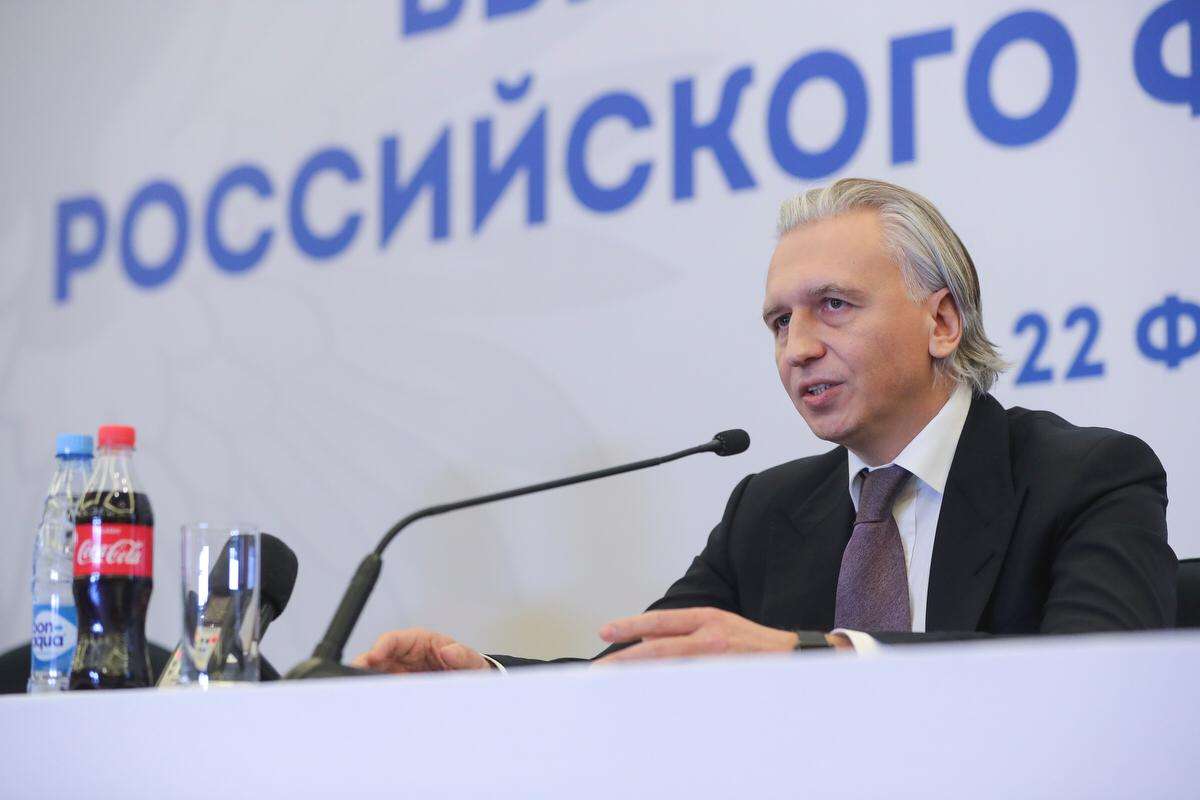 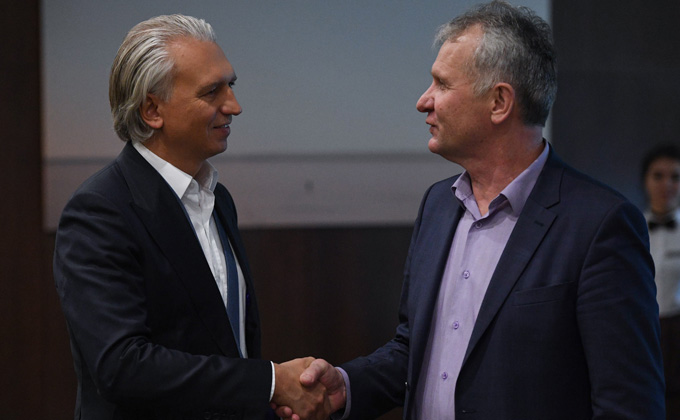 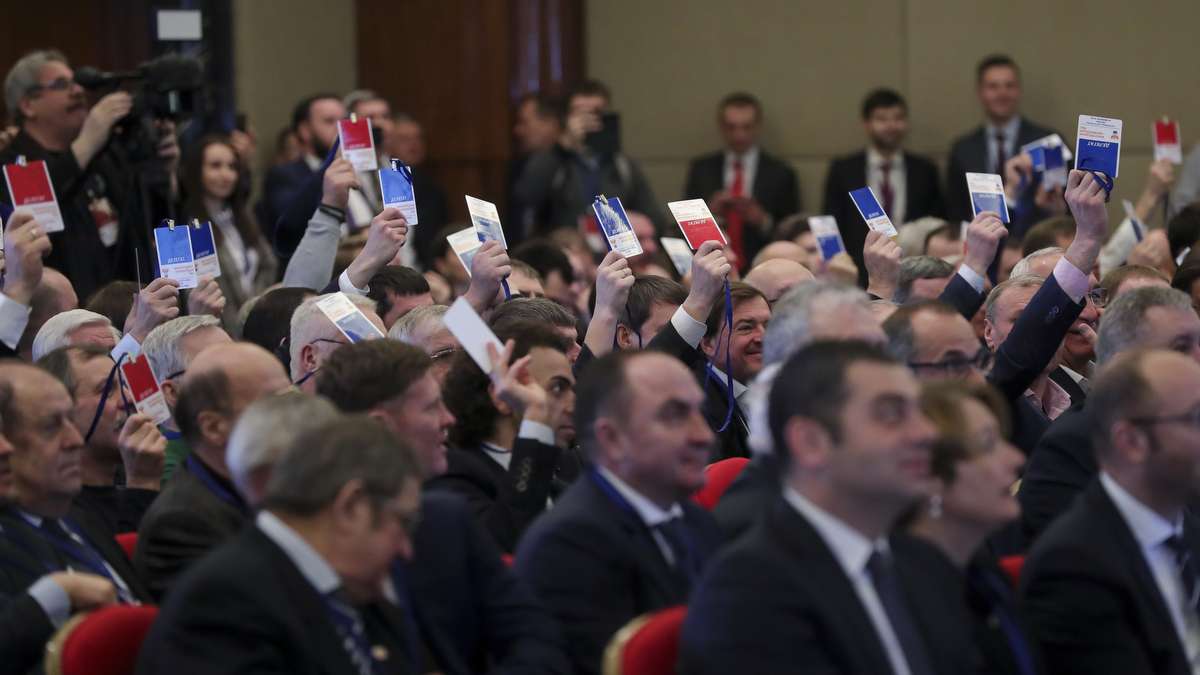 